Dc‡RjvmgevqAwdm †MŠixcyi, gqgbwmsnGiKg©Pvix‡`i Z_¨ µwgKbsKg©Pvix‡`i bvgc`exeZ©gvbwVKvbv¯’vqxwVKvbvQwe01†gvtAveyjKv‡kgMd: AbulKashem01726-724997mnKvixcwi`k©KAssistantInspectorDc‡RjvmgevqKvh©vjq, †MŠixcyi, gqgbwmsn| Upazila Cooperative Office GauripurMymensinghMÖvgtmyjvix, †cvtmvLyqvgv‡Si Pi, Ck¦iMÄ, gqgbwmsn|Village: Solari Po: Sakhuya Middle Char. Iswarjong. Mymensingh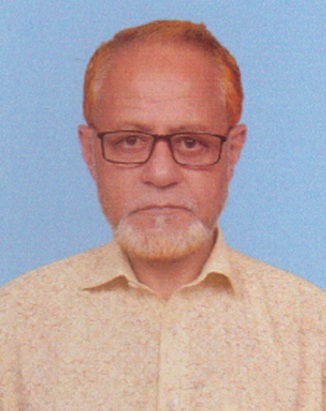 02mweZvivbx †fŠwgKSabitaRuniBhumik01712-560498AwdmmnKvixOfficeAssistantDc‡RjvmgevqKvh©vjq, †MŠixcyi, gqgbwmsn|Upazila Cooperative Office GauripurMymensinghMÖvgtKzgvijx, †cvtKzgvijx, Ck¦iMÄ, gqgbwmsn|Village: Kumarily Po: Kumarily. Iswarjong. Mymensingh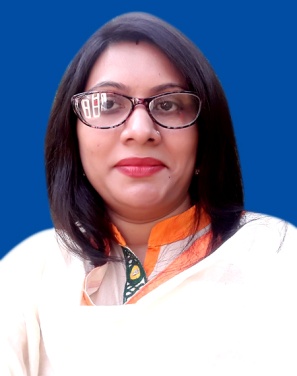 03iægvivbxmiKviRoma RuniSaker01931-500156AwdmmnvqKOfficeHelpfulDc‡RjvmgevqKvh©vjq, †MŠixcyi, gqgbwmsn|Upazila Cooperative Office GauripurMymensinghMÖvgtZvZ‡Kvov, †cvt †WŠnvLjv, †MŠixcyi, gqgbwmsn| Tatkura.DowhakhalaGouripur.Mymensingh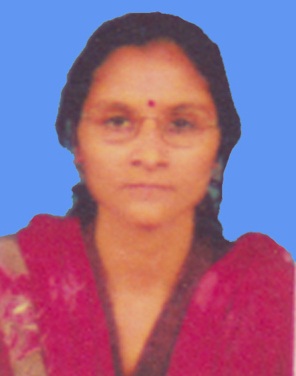 